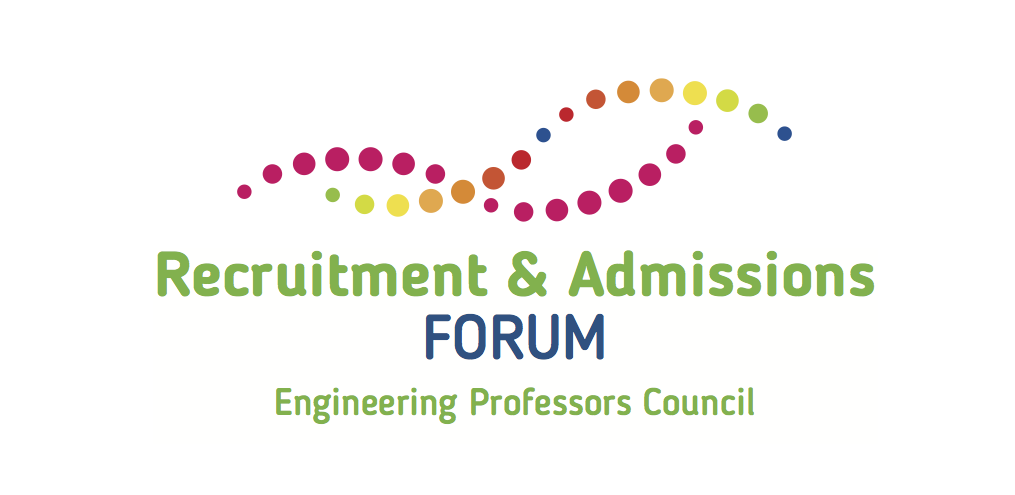 15th November 2017Manchester Metropolitan UniversityPlease note the Twitter hashtag: #EPCRAF17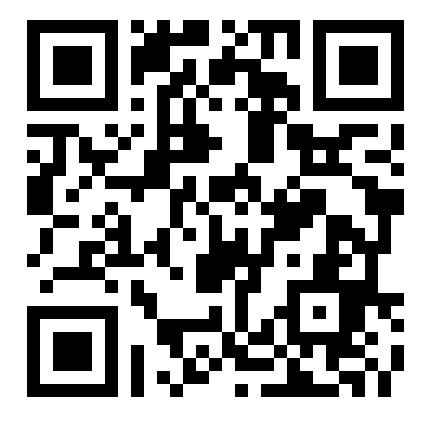 Please join the discussion on Padlet at http://bit.ly/epcraf17 or use the QR code (Password: rac2017)9.30 - 10.00Registration and refreshments 10.00 - 10.15WelcomeGeorgina Harris, Manchester Metropolitan University10.15 - 11.00Keynote: Is ‘engineering’ a broken brand for applicants?Mary Curnock Cook OBE11.00 - 12.15Workshop: What entry requirements do you need?Dr Neil Cooke, Birmingham UniversityProf William Heath, Manchester University12.15 - 12.45Creating ‘superdegrees’: Degree apprenticeshipsProfessor Mike Sutcliffe, Kingston University12.45 - 1.30Lunch1.30 - 2.15Launch of the EPC Engineering Enrolments Survey 2017With key findings presented by Stella Fowler, EPC2.15 - 3.15Workshop: How do we attract under-represented groups to engineering?Dr Sarah Peers, Women’s Engineering SocietyJamie Bytheway, Greater Manchester Higher3.15 - 3.50Keynote: What works in access?Professor Les Ebdon CBE, Director, Office of Fair Access3.50 - 4.00Roundup and close